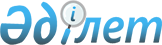 О присвоении наименований улицам города Кульсары районного значенияСовместное постановление акимата Жылыойского района Атырауской области от 21 сентября 2022 года № 242 и решение Жылыойского районного маслихата Атырауской области от 22 сентября 2022 года № 23-4. Зарегистрировано в Министерстве юстиции Республики Казахстан 29 сентября 2022 года № 29897
      В соответствии с подпунктом 5-1) статьи 12 Закона Республики Казахстан "Об административно-территориальном устройстве Республики Казахстан", с учетом мнения населения города и на основании заключения областной ономастической комиссии от 11 марта 2022 года акимат Жылыойского района ПОСТАНОВЛЯЕТ и Жылыойский районный маслихат РЕШИЛ:
      1. Присвоить улицам в городе Кульсары районного значения следующие наименования:
      1) улице №55 - улицу Отар Рахимов;
      2) улице №61 - улицу Әлен Бисенқұлов;
      3) улице №60 - улицу Смадияр Шахаров;
      4) улице №242 - улицу Жұмалы Кенжин;
      5) улице №123 - улицу Дүйсенғали Жұмалиев;
      6) улице №101 - улицу Ермекбай Сабиров;
      7) улице №33 - улицу Қарағұл Құрманов;
      8) улице №163 - улицу Идеят Изимов;
      9) улице №229 - улицу Жәңкей Сисенбердиев;
      10) улице №161 - улицу Құбаш Ермишев;
      11) улице №151 - улицу Хамидолла Хабдешев.
      2. Настоящее совместное постановление и решение вводится в действие по истечении десяти календарных дней после дня его первого официального опубликования.
					© 2012. РГП на ПХВ «Институт законодательства и правовой информации Республики Казахстан» Министерства юстиции Республики Казахстан
				
      Аким Жылыойского района

Ж. Каражанов

      Секретарь маслихата

С. Таласов
